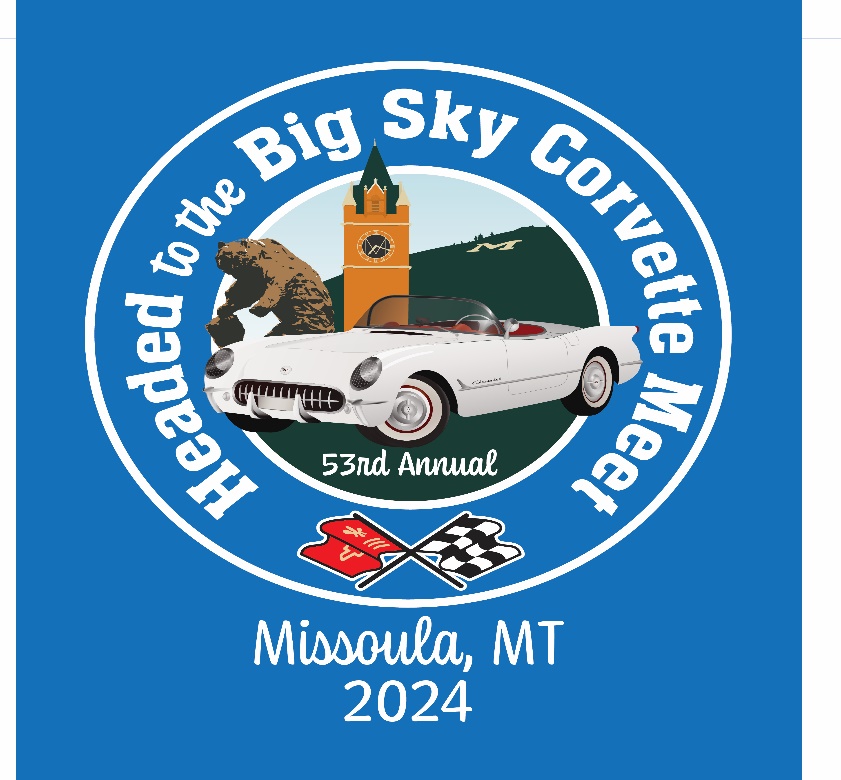 Registration Form – Big Sky Meet, May 24-27, 2024Name: ___________________________________________________________________________Spouse/Friend Full Name: ___________________________________________________________Mailing Address:  _________________________________________________________________________________City:  ____________________________State/Province:  _________Zip/Postal Code:  ___________Phone Number:  _________________________     email: __________________________________Is this your first Big Sky Corvette Meet?     Yes        NoAny dietary restrictions? (we will do our best to accommodate)  List: __________________________Corvette Information:Corvette Club Affiliation: __________________________________________ # of miles driven to Missoula__________ Year: ________       Coupe: ________       Convertible: ________       Color: _______________ If you are planning on bringing an additional Corvette, please complete this section.Year: ________        Coupe: _________    Convertible: ________       Color: _______________Registration Cost: Postmarked January 1-March 31      Single $160.00   Couple $270.00 Postmarked April 1-May 4                 Single $210.00   Couple $320.00Postmarked May 5-24                        Single $325.00   Couple $545.00Insurance liability waiver must be signed by all attendees at registration check-in, regardless of what events you do or do not participate in.Lodging:The host site for the 2024 State Meet is the Hilton Garden Inn located at: 3720 N Reserve St., Missoula MT  59808. Phone 406-532-5300.  Room rates are $218 (includes all fees and taxes) per night for a double occupancy room.  There are two other motels in close proximity that will honor the Hilton’s rate of $218.  Links for room reservations:  (CTRL + Click to follow link): 	Hilton Garden Inn: 406-532-5300  (Reservation cutoff is April 24)                 Book Room at Hilton Garden Inn for the Big Sky Meet 2024Courtyard by Marriott:   406-549-5260   (Reservation cutoff is April 24)      Book Room at Courtyard by Marriott for the Big Sky Meet 2024	TownPlace Suites by Marriott:   406-721-6000  (Reservation cutoff is May 10):                 Book Room at TownPlace Suites by Marriott for the Big Sky Meet 2024 Reminder – you need to register for the Meet along with making room reservations!See page 7 for other motels in the area.Activities:Friday:     Registration at Hilton Garden Inn.   3:00 pm to 7:00 pm.                   Mix and mingle – pizza and beverages.   5:00 pm to 9:00 pm Missoula Chevrolet (formerly                  Karl Tyler Chevrolet), 3757 N Reserve St.                 5:00 pm – 9:00 pm -Tech for autocross at Missoula Chevrolet.Saturday: All activities for Saturday (except the rally) will originate from the Missoula County Fairgrounds.                 Late Registration - 8:00 am to 10:00 am                 Tech for the autocross will be available until 12:00 noon.                 A continental breakfast will be available at the Home and Arts Building at the Fairgrounds                 hosted by the Missoula Taekwondo Booster Club.  Cost will be by donation.                                                    7:00 am - We are excited to announce we will be spelling out the word “CORVETTE” using                 cars registered for the Meet, 100% participation is requested. We will have a drone taking                 pictures and video. More information will be available in your registration packet.                 Cars will remain in place for the show and shine.  This event is going to be open to the                  public so for safety concerns we will not allow a car to be moved once it is in place                 until the show is over, unless it’s an absolute emergency.                 Food trucks will be available to grab a quick lunch before heading out for the afternoon.                 Rally will depart from the Hilton and fun run will depart from the Fairgrounds.                 Dinner will be at the Fairgrounds, happy hour 5:00, dinner at 6:00Sunday:   8:00 am - Autocross – Missoula Chevrolet                 Fun runs for the day will leave from the Hilton Garden Inn.  Times to be determined.                 Dinner at the Hilton Garden Inn, happy hour 5:00, dinner at 6:00.  Awards to follow.Monday:  For those who would like to stick around for a little while longer, all Corvettes have been                 invited to the Memorial Day Parade in Corvallis, Montana that begins at 10:00 am.  Activities:  I/we plan to participate in (Please select):Show and Shine – Class (C1-C8)  __________ Include all cars you bringAutocross – Number of drivers:  (F)____  (M)____    Class ___________________ Autocross Regulations:  Snell 2010 or newer helmets required.  If you plan to Autocross, be sure to make time to get your car teched on Friday evening or Saturday morning until 12:00, as all participants must be ready to go by 8 a.m. sharp Sunday morning. NO TECHING AVAILABLE ON SUNDAY.  Sign-up for the fun runs will be available at time of registration.  Number or participants maymay be limited due to capacity of parking and lunch facility.  We may have additional activities available at time of registration.Order merchandise on page 5.  Be sure to include page 5 with your registration if you order merchandise.TOTAL AMOUNT OF YOUR PAYMENT IS $______________  (include registration and merchandise)Mail Registration Form and Payment To:  Hellgate Corvette Club, PO Box 2404, Missoula, MT 59806Contact Information:  Don Matlock 406-369-0706, Murray Elliott 509-979-5380,Ron Benton 406-370-3181, Larry Jones 406-544-6074, Linda Benton 406-544-5317,Cathy Smyers 406-214-4688Merchandise: All clothing is Royal Blue in color and the t-shirt has no pocket.  Polo shirts, fleece jackets, and sweatshirts will have the Meet logo embroidered on them.  Women’s and men’s sizes available in t-shirts, fleece jackets and polo shirts; one style only in the sweatshirt.  See page 6 for samples of merchandise.Enter quantity desired on line:Polo Shirt:   S-XL $27.00,   2XL $29.00,   3XL $31.00 WOMEN - Size __________     MEN - Size __________Short Sleeved T-Shirt:   S-XL $15.00,   2XL $17.00,   3XL  $19.00WOMEN - Size __________    MEN - Size __________ Sweatshirt:   S-XL $34.00,  2XL $36.00,  3XL $38.00                        Size:   ______________Soft Brushed Canvas Cap:  $19.00    Quantity:  _________Ladies Action Visor:  $16.00    Quantity:  _________The following items must be ordered – they will not be for sale at the Meet:Compact Umbrella:  $12.00     Quantity:   _________Travel Blanket:  $29.00      Quantity:  __________Fleece Jacket:  S-XL $38.00   2XL $40.00   3XL $42.00WOMEN – Size ___________   MEN – Size __________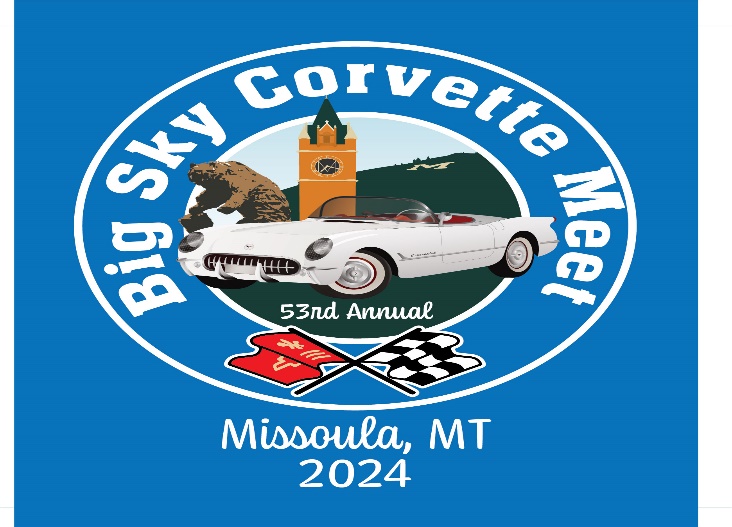 Sample of merchandise available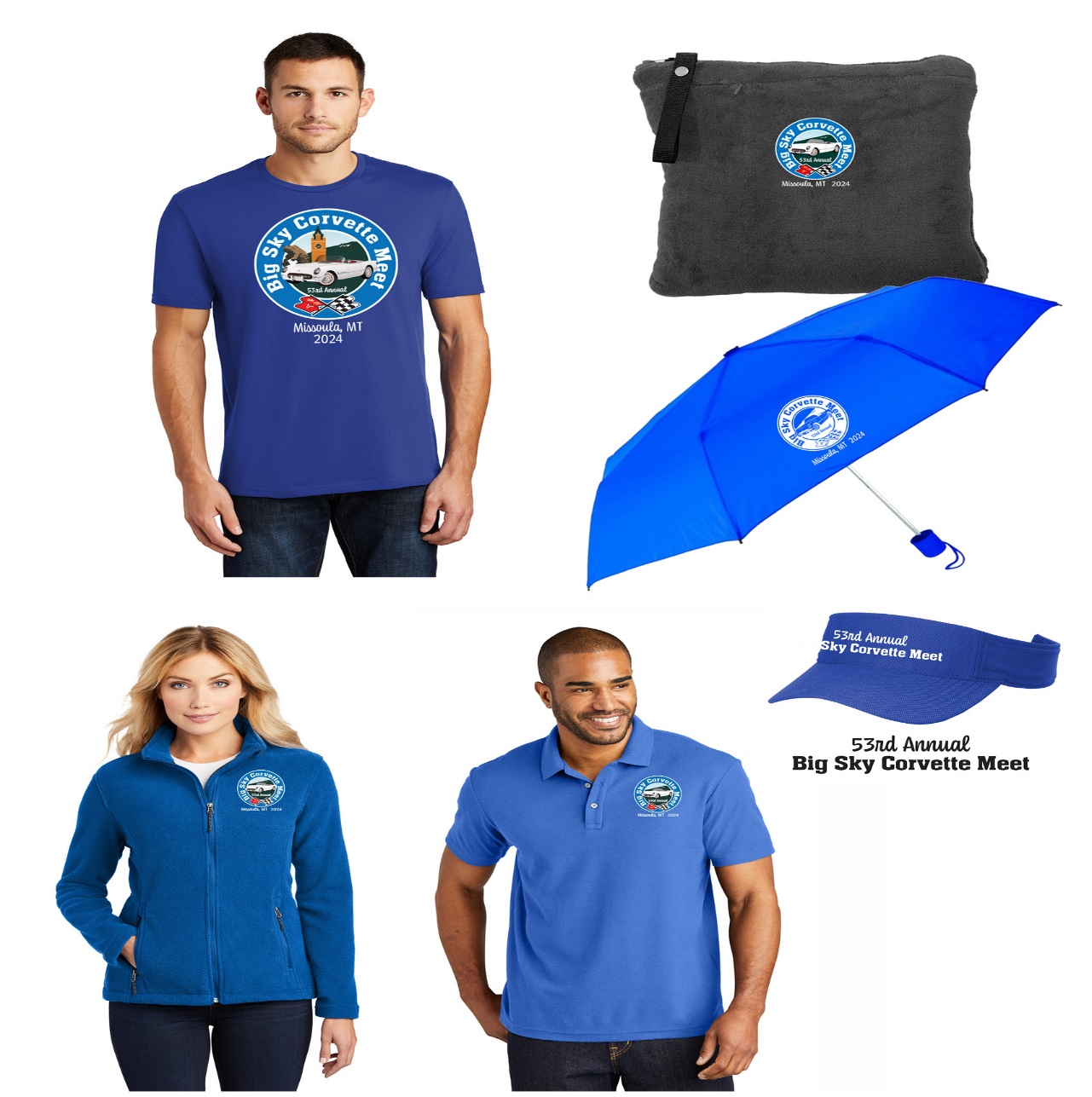 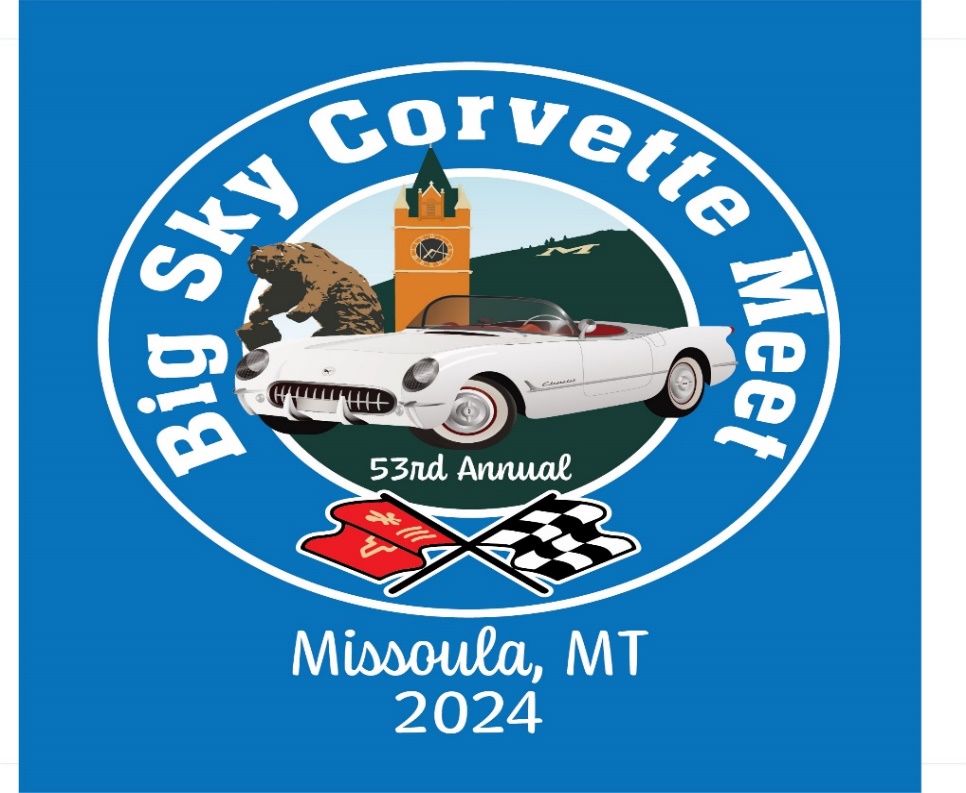 ADDITIONAL MOTELS IN CLOSE PROXIMITY TO THE HILTON GARDEN INNHoliday Inn Express:   150 Expressway   406-830-3100 Staybridge Suites:    120 Expressway   406-830-3900Quality Inn and Suites:    4545 N. Reserve    406-542-0888Super 8 Motel:    4703 N. Reserve   406-549-1199Hampton Inn:   4805 N. Reserve   406-549-1800 C1 – 1953-1962C2 – 1963-1967C3 – 1968-1982C4 – 1984-1996C5 – 1997-2004C6 – 2005-2013C7 – 2014-2019Z06/ZR1Race Prepared/ModifiedC8 – 2020-2024EV